.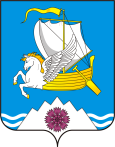 В соответствии со статьей 46 Градостроительного кодекса Российской Федерации от 29.12.2004 № 190-ФЗ; ст. 28 Федерального закона от 06.10.2003  № 131-ФЗ «Об общих принципах организации местного самоуправления в Российской Федерации», на основании заключения о результатах публичных слушаний  от 31.03.2021 № 01-13/971:        1.Утвердить проект планировки территории совмещенного с  проектом межевания территории  для проектирования и строительства объекта  6513П «Строительство инфраструктуры для запуска скважин в фонд ППД 2020-2021гг. (РИТС-1)».                2. Отделу по архитектуре, капитальному строительству и инвестициям  обеспечить публикацию настоящего постановления в газете «Светлый путь»  и размещение проекта планировки территории и проекта межевания территории для проектирования и строительства объекта  6513П «Строительство инфраструктуры для запуска скважин в фонд ППД 2020-2021гг. (РИТС-1)» на сайтах муниципальных образований   Переволоцкий район, Кичкасский сельсовет в сети Интернет.       3. Контроль за исполнением  данного постановления возложить на  заместителя главы администрации района по оперативному управлению и экономическим вопросам Ермоша А.В.   4.Постановление вступает в силу со дня его подписания.Глава района                                                                                       Н.И. СорокинРазослано:  Ермошу А.В, отделу по архитектуре, капитальному строительству и инвестициям,  МО Кичкасский сельсовет, АО  «Оренбургнефть», ООО «СамараНИПИнефть», редакции газеты «Светлый путь», главному специалисту по информационной безопасности, информатизации и связи  администрации района, прокурору.            АДМИНИСТРАЦИЯ  ПЕРЕВОЛОЦКОГО РАЙОНА                      ОРЕНБУРГСКОЙ ОБЛАСТИ        ПОСТАНОВЛЕНИЕ       28.04.2021 № 354-пОб утверждении  проекта планировки территории совмещенного с проектом межевания территории для проектирования и строительства объекта  6513П «Строительство инфраструктуры для запуска скважин в фонд ППД 2020-2021гг. (РИТС-1)»                      